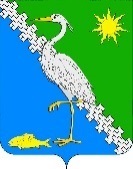 АДМИНИСТРАЦИЯ ЮЖНОГО СЕЛЬСКОГО ПОСЕЛЕНИЯ КРЫМСКОГО РАЙОНА  ПОСТАНОВЛЕНИЕот ___________                                                                                               		№ ___поселок ЮжныйОб утверждении Положения о стратегическом планировании в Южном сельском поселении Крымского районаВ соответствии с Федеральным законом от 6 октября 2003 года № 131-ФЗ «Об общих принципах организации местного самоуправления в Российской Федерации», в целях реализации Федерального закона от 28 июня 2014 года № 172-ФЗ «О стратегическом планировании в Российской Федерации» и формирования системы стратегического планирования в Южном сельском поселении Крымского района, п о с т а н о в л я ю:1. Утвердить Положение о стратегическом планировании в Южном сельском поселении Крымского района (приложение).2. Уполномоченным должностным лицом в сфере стратегического планирования Южного сельского поселения Крымского района определить ведущего специалиста администрации Южного сельского поселения Крымского района Г.И. Трубицыну.3. Ведущему специалисту администрации Южного сельского поселения Крымского района Н.Н. Таранник обнародовать настоящее постановление  и разместить на официальном сайте администрации  Южного сельского поселения Крымского района.4. Контроль за выполнением настоящего постановления возложить на заместителя главы Южного сельского поселения  Крымского района.5. Настоящее постановление вступает в силу со дня официального обнародования.Глава  Южного сельского поселения  Крымского района							П.А. Прудников                                            ПРИЛОЖЕНИЕ  к постановлению администрации                                                                   Южного сельского поселения                                                  Крымского района                                                           от ____________№_____ПОЛОЖЕНИЕ о стратегическом планировании в Южном сельском поселении Крымского районаРаздел 1Общие положения1. Положение о стратегическом планировании в Южном сельском поселении Крымского района (далее - Положение) разработано в соответствии с федеральными законами от 6 октября 2003 года № 131-ФЗ «Об общих принципах организации местного самоуправления в Российской Федерации», от 28 июня 2014  № 172-ФЗ «О стратегическом планировании в Российской Федерации», Бюджетным кодексом Российской Федерации и определяет систему стратегического планирования в Южном сельском поселении Крымского района.2. Положение регулирует отношения, возникающие между участниками стратегического планирования в процессе целеполагания, прогнозирования, планирования и программирования социально-экономического развития Южного сельского поселения Крымского района, отраслей экономики и сфер муниципального управления, а также мониторинга и контроля реализации документов стратегического планирования.3. Понятия и термины, используемые в настоящем Положении, применяются в том же значении, что и в Федеральном законе от 28 июня 2014 года № 172-ФЗ «О стратегическом планировании в Российской Федерации».4. Стратегическое планирование в Южном сельском поселении Крымского района осуществляется в соответствии с принципами и задачами, указанными в Федеральном законе от 28 июня 2014 года № 172-ФЗ «О стратегическом планировании в Российской Федерации».Раздел 2Участники и полномочия участников стратегического планирования5. Участниками стратегического планирования являются: администрация Южного сельского поселения Крымского района;Совет Южного сельского поселения Крымского района;контрольно-счетная палата муниципального образования Крымский район;муниципальные организации в случаях, предусмотренных муниципальными нормативными правовыми актами.6. К полномочиям органов местного самоуправления Южного сельского   поселения Крымского района в сфере стратегического планирования относятся:определение долгосрочных целей и задач муниципального управления и социально-экономического развития Южного сельского поселения Крымского района, согласованных с приоритетами и целями социально-экономического развития Российской Федерации и Краснодарского края;разработка, рассмотрение, утверждение (одобрение) и реализация документов стратегического планирования по вопросам, отнесенным к полномочиям органов местного самоуправления Южного сельского поселения Крымского района;мониторинг и контроль реализации документов стратегического планирования, утвержденных (одобренных) органами местного самоуправления Южного сельского поселения Крымского района;иные полномочия в сфере стратегического планирования, определенные нормативными правовыми актами Российской Федерации, органа Южного сельского поселения Крымского района.Раздел 3Документы стратегического планирования7. К документам стратегического планирования, разрабатываемым на уровне Южного сельского поселения Крымского района, относятся:стратегия социально-экономического развития Южного сельского поселения Крымского района (при наличии решения органа местного самоуправления, принятого в соответствии с частью 2 статьи 39 Федерального закона от 28 июня 2014 года № 172-ФЗ «О стратегическом планировании в Российской Федерации»);план мероприятий по реализации стратегии социально-экономического развития Южного сельского поселения Крымского района (при наличии решения органа местного самоуправления, принятого в соответствии с частью 2 статьи 39 Федерального закона от 28.06.2014 № 172-ФЗ «О стратегическом планировании в Российской Федерации»);прогноз социально-экономического развития Южного сельского поселения Крымского района на среднесрочный или долгосрочный периоды;бюджетный прогноз Южного сельского поселения Крымского района на долгосрочный период;муниципальные программы Южного сельского поселения Крымского района.8. Документы стратегического планирования Южного сельского поселения Крымского района подлежат обязательной государственной регистрации в федеральном государственном реестре документов стратегического планирования в порядке и сроки, установленные Правительством Российской Федерации, с учетом требований законодательства Российской Федерации о государственной, коммерческой, служебной и иной охраняемой законом тайне.9. Должностные лица органов местного самоуправления Южного сельского поселения Крымского района несут ответственность за достоверность и своевременность представления информации для государственной регистрации документов стратегического планирования.10. Проекты документов стратегического планирования Южного сельского поселения Крымского района выносятся на общественное обсуждение с учетом требований законодательства Российской Федерации, в том числе законодательства Российской Федерации о государственной, коммерческой, служебной и иной охраняемой законом тайне.11. Общественные обсуждения проекта документа стратегического планирования осуществляются в соответствии с порядком, установленным Уставом Южного сельского поселения Крымского района и муниципальными нормативными правовыми актами.12. Замечания и предложения, поступившие в ходе общественного обсуждения проекта документа стратегического планирования Южного сельского поселения Крымского района, рассматриваются уполномоченным органом местного самоуправления, ответственным за разработку документа стратегического планирования.13. В целях обеспечения открытости и доступности информации об основных положениях документов стратегического планирования их проекты подлежат размещению на официальном сайте администрации   Южного сельского поселения Крымского района.14. К разработке документов стратегического планирования могут привлекаться объединения профсоюзов и работодателей, общественные, научные и иные организации с учетом требований законодательства Российской Федерации о государственной, коммерческой, служебной и иной охраняемой законом тайне.Раздел 4Стратегия социально-экономического развития Южного сельского поселения Крымского района 15. Стратегия социально-экономического развития Южного сельского поселения Крымского района разрабатывается на период, не превышающий периода, на который разрабатывается прогноз социально-экономического развития Южного сельского поселения Крымского района на долгосрочный период, в целях определения приоритетов, целей и задач социально-экономического развития Южного сельского поселения Крымского района, согласованных с приоритетами и целями социально-экономического развития Краснодарского края.16. Стратегия социально-экономического развития Южного сельского поселения Крымского района разрабатывается или корректируется на основе решения органа местного самоуправления.17. Стратегия социально-экономического развития Южного сельского поселения Крымского района содержит:1) оценку достигнутых целей социально-экономического развития Южного сельского поселения Крымского района;2) приоритеты, цели, задачи и направления социально-экономической политики Южного сельского поселения Крымского района;3) показатели достижения целей социально-экономического развития Южного сельского поселения Крымского района, сроки и этапы реализации стратегии;4) ожидаемые результаты реализации стратегии;5) оценку финансовых ресурсов, необходимых для реализации стратегии;6) информацию о муниципальных программах Южного сельского поселения Крымского района, утверждаемых в целях реализации стратегии.18. Стратегия социально-экономического развития Южного сельского поселения Крымского района (при ее наличии) является основой для разработки муниципальных программ Южного сельского поселения Крымского района и плана мероприятий по реализации стратегии социально-экономического развития Южного сельского поселения Крымского района.19. Стратегия социально-экономического развития Южного сельского поселения Крымского района утверждается представительным органом местного самоуправления.20. Порядок разработки и корректировки стратегии социально-экономического развития определяется нормативным правовым актом органа местного самоуправления.21. Порядок согласования стратегии социально-экономического развития Южного сельского поселения Крымского района в части полномочий органов государственной власти Краснодарского края по предметам совместного ведения органов государственной власти Краснодарского края и Южного сельского поселения Крымского района с документами стратегического планирования, разрабатываемыми и утверждаемыми (одобряемыми) органами государственной власти Краснодарского края, определяется органами государственной власти Краснодарского края.Раздел 5Прогноз социально-экономического развития Южного сельского поселения Крымского района22. Прогноз социально-экономического развития Южного сельского поселения Крымского района на долгосрочный или среднесрочный периоды.22.1. Прогноз социально-экономического развития Южного сельского поселения Крымского района на долгосрочный или среднесрочный периоды содержит:оценку достигнутого уровня социально-экономического развития Южного сельского поселения Крымского района;оценку факторов и ограничений экономического роста Южного сельского поселения Крымского района;направления социально-экономического развития Южного сельского поселения Крымского района и целевые показатели социально-экономического развития на определенный период, включая количественные показатели и качественные характеристики социально-экономического развития;основные параметры муниципальных программ Южного сельского поселения Крымского района;иные положения, определенные нормативными правовыми актами органа местного самоуправления.22.2. Разработка и корректировка прогноза социально-экономического развития Южного сельского поселения Крымского района осуществляются в соответствии с порядком, утвержденным нормативно-правовым актом органа местного самоуправления.22.3. Прогноз социально-экономического развития Южного сельского поселения Крымского района одобряется администрацией Южного сельского поселения Крымского района одновременно с принятием решения о внесении проекта бюджета в представительный орган Южного сельского поселения Крымского района.23. Бюджетный прогноз Южного сельского поселения Крымского района на долгосрочный период разрабатывается в соответствии с Бюджетным кодексом Российской Федерации.Раздел 6План мероприятий по реализации стратегии социально-экономического развития Южного сельского поселения Крымского района24. План мероприятий по реализации стратегии социально-экономического развития Южного сельского поселения Крымского района разрабатывается на основе положений стратегии социально-экономического развития Южного сельского поселения Крымского района на период реализации стратегии.24.1. Корректировка плана мероприятий по реализации стратегии социально-экономического развития Южного сельского поселения Крымского района осуществляется по решению органа местного самоуправления.24.2. План мероприятий по реализации стратегии социально-экономического развития Южного сельского поселения Крымского района содержит:цели и задачи социально-экономического развития Южного сельского поселения Крымского района, приоритетные для каждого этапа реализации стратегии;показатели реализации стратегии и их значения, установленные для каждого этапа реализации стратегии;комплексы мероприятий и перечень муниципальных программ, обеспечивающие достижение на каждом этапе реализации стратегии долгосрочных целей социально-экономического развития, указанных в стратегии;24.3. Разработка и корректировка плана мероприятий по реализации стратегии социально-экономического развития Южного сельского поселения Крымского района осуществляется в соответствии с порядком, утвержденным нормативным правовым актом органа местного самоуправления.24.4. План мероприятий по реализации стратегии социально-экономического развития Южного сельского поселения Крымского района утверждается представительным органом местного самоуправления.25. Муниципальные программы.25.1. Муниципальные программы Южного сельского поселения Крымского района разрабатываются в соответствии с документами стратегического планирования Южного сельского поселения Крымского района.25.2. Перечень муниципальных программ Южного сельского поселения Крымского района и порядок принятия решения об их разработке, формировании и реализации утверждаются местной администрацией.25.3. В случае, если на уровне субъекта утверждена и реализуется государственная программа, направленная на достижение целей, относящихся к предмету совместного ведения, может быть разработана аналогичная муниципальная программа Южного сельского поселения Крымского района.25.4. Муниципальные программы Южного сельского поселения Крымского района утверждаются постановлением администрации Южного сельского поселения Крымского района.Раздел 7Мониторинг и контроль реализации документов стратегического планирования26. Целью мониторинга реализации документов стратегического планирования является повышение эффективности функционирования системы стратегического планирования, осуществляемого на основе комплексной оценки основных социально-экономических и финансовых показателей, содержащихся в документах стратегического планирования, а также повышение эффективности деятельности участников стратегического планирования по достижению в установленные сроки запланированных показателей социально-экономического развития Южного сельского поселения Крымского района.27. Основными задачами мониторинга и контроля реализации документов стратегического планирования являются:1) сбор, систематизация и обобщение информации о социально-экономическом развитии Южного сельского поселения Крымского района;2) оценка степени достижения запланированных целей социально-экономического развития;3) оценка результативности и эффективности документов стратегического планирования, разрабатываемых в рамках планирования и программирования;4) оценка влияния внутренних и внешних условий на плановый и фактический уровни достижения целей социально-экономического развития Южного сельского поселения Крымского района;5) оценка соответствия плановых и фактических сроков, ресурсов и результатов реализации документов стратегического планирования Южного сельского поселения Крымского района;6) оценка уровня социально-экономического развития Южного сельского поселения Крымского района, проведение анализа, выявление возможных рисков и угроз и своевременное принятие мер по их предотвращению;7) разработка предложений по повышению эффективности функционирования системы стратегического планирования.28. Документами, в которых отражаются результаты мониторинга реализации документов стратегического планирования в сфере социально-экономического развития Южного сельского поселения Крымского района, являются:ежегодный отчет главы Южного сельского Южного сельского поселения Крымского района о результатах своей деятельности и деятельности администрации Южного сельского поселения Крымского района;сводный годовой доклад о ходе реализации и оценке эффективности реализации муниципальных программ.29. Порядок и сроки осуществления мониторинга реализации документов стратегического планирования и подготовки документов, в которых отражаются результаты мониторинга реализации документов стратегического планирования, а также форма указанных документов определяются соответствующими нормативными правовыми актами органа местного самоуправления.30. Документы, в которых отражаются результаты мониторинга реализации документов стратегического планирования, подлежат размещению на официальном сайте администрации Южного сельского   поселения Крымского района, за исключением сведений, отнесенных к государственной, коммерческой, служебной и иной охраняемой законом тайне.Раздел 8Ответственность за нарушение законодательствав сфере стратегического планирования31. Лица, виновные в нарушении законодательства Российской Федерации и иных нормативных правовых актов в сфере стратегического планирования, несут ответственность в соответствии с законодательством Российской Федерации.Глава Южного сельского поселения  Крымского района							П.А. Прудников